CAMBIO DE TITULARIDAD DE ARBITRIOS MUNICIPALESDatos del Nuevo Titular:Datos del titular anterior:          En Jerte a _____ de _____________________ de 202___                                                                Fdo:                                                                 D.N.I.:Sr. ALCALDE-PRESIDENTE DEL AYUNTAMIENTO DE  J E R T E.	CLAÚSULA DE PROTECCIÓN DE DATOS:RESPONSABLE: AYUNTAMIENTO DE JERTE. Domicilio: Calle Hornacina nº 3. 10612 - JERTE (Cáceres). FINALIDAD: Gestión integral de las relaciones con los usuarios. DESTINATARIOS DE LAS CESIONES: Las legalmente establecidas. EJERCICIO DE DERECHOS: Acceso, Rectificación, Supresión, Oposición, Limitación del tratamiento y Portabilidad, en la dirección postal del Responsable o por Email a administracion@jerte.es. También tiene derecho a presentar declaración ante la AEPD. CONSERVACIÓN: Mientras dure la relación, dejando a salvo los plazos de prescripción legal y reclamación de posibles responsabilidades. MÁS INFORMACIÓN: En www.jerte.es o en nuestras oficinas.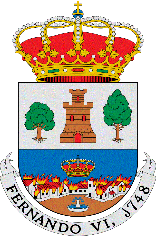   AYUNTAMIENTO DE JERTE                            (Cáceres)D.N.I. / C.I.F.D.N.I. / C.I.F.D.N.I. / C.I.F.Apellidos, Nombre o Razón SocialApellidos, Nombre o Razón SocialApellidos, Nombre o Razón SocialApellidos, Nombre o Razón SocialApellidos, Nombre o Razón SocialApellidos, Nombre o Razón SocialApellidos, Nombre o Razón SocialDirección (Calle/Plaza/Avda…)Dirección (Calle/Plaza/Avda…)Dirección (Calle/Plaza/Avda…)Dirección (Calle/Plaza/Avda…)Dirección (Calle/Plaza/Avda…)Dirección (Calle/Plaza/Avda…)Dirección (Calle/Plaza/Avda…)NºPisoPuertaC.P.LocalidadLocalidadLocalidadLocalidadLocalidadLocalidadProvinciaProvinciaProvincia10612JERTEJERTEJERTEJERTEJERTEJERTECáceresCáceresCáceresTeléfono FijoTeléfono FijoTeléfono MóvilTeléfono MóvilFaxDirección Correo ElectrónicoDirección Correo ElectrónicoDirección Correo ElectrónicoDirección Correo ElectrónicoDirección Correo ElectrónicoIBANIBANEntidadEntidadOficinaD.C.Número de CuentaNúmero de CuentaNúmero de CuentaNúmero de Cuenta   ES   ESD.N.I. / C.I.F.Apellidos, Nombre o Razón SocialApellidos, Nombre o Razón SocialApellidos, Nombre o Razón SocialDirección de los recibosDirección de los recibosNºReferencia